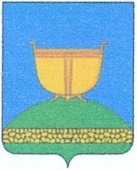 СОВЕТ ВЫСОКОГОРСКОГО
МУНИЦИПАЛЬНОГО РАЙОНА
РЕСПУБЛИКИ ТАТАРСТАНТАТАРСТАН РЕСПУБЛИКАСЫ
БИЕКТАУ МУНИЦИПАЛЬРАЙОН СОВЕТЫ   Кооперативная ул., 5, пос. ж/д станция Высокая Гора,	Кооперативная ур., 5, Биектау т/ю станциясе поселогы,    Высокогорский район, Республика Татарстан, 422700	Биектау районы, Татарстан Республикасы, 422700    Тел.: +7 (84365) 2-30-50, факс: 2-30-86, e-mail: biektau@tatar.ru, www.vysokaya-gora.tatarstan.ru                     РЕШЕНИЕ                                                                  КАРАР                «__»  _________ 2020г                                                      № ___О ходе реализации районной целевой программы«Развитие агропромышленного комплекса Высокогорского муниципального района»	Заслушав и обсудив доклад начальника Управления сельского хозяйства и продовольствия Республики Татарстан в Высокогорском муниципальном районе Каримова Р.З. о ходе реализации IV этапа и прогноза на V этап районной целевой программы «Развитие агропромышленного комплекса Высокогорского муниципального района», Совет Высокогорского муниципального района отмечает, что в Высокогорском муниципальном районе ведется целенаправленная работа по развитию агропромышленного комплекса и повышению деловой активности сельского населения.	На основании вышеизложенного, Совет Высокогорского муниципального районаР Е Ш И Л:1. Информацию начальника управления сельского хозяйства и продовольствия Республики Татарстан по Высокогорскому муниципальному району о ходе реализации IV этапа и прогноза на V этап районной целевой программы «Развитие агропромышленного комплекса Высокогорского муниципального района» принять к сведению.2. Признать работу по 4 этапу районной целевой программы «Развитие агропромышленного комплекса Высокогорского муниципального района» в целом удовлетворительной.3. Рекомендовать Исполнительному комитету Высокогорского муниципального района внести изменения в Постановление от _____ № ____ на 5 этап 2020 год в части уменьшения площади зерновых до 31,3 тыс.га, площади овощей до 5 га, площади картофеля до 206 га, валового сбора картофеля до 4,1 тыс.тн.,  поголовья крупнорогатого скота до 19 тыс.голов, производство молока 35 тыс.тн, мяса КРС до 28 тыс.тн., покупка тракторов до 9 единиц, покупка зерноуборочных комбайнов до 2 единиц, покупка кормоуборочных комбайнов до 2 единиц, покупка почвообрабатывающих машин до 6 единиц.4. Рекомендовать Исполнительному комитету Высокогорского муниципального района совместно с главами сельских поселений активизировать информационную и разъяснительную работу среди населения о программах, направленных на развитие агропромышленного комплекса.5. Опубликовать настоящее решение путём размещения на официальном сайте Высокогорского муниципального района в информационно-телекоммуникационной сети Интернет по веб-адресу: http: // vysokaya-gora.tatarstan.ru.6. Контроль исполнения данного решения возложить на руководителя исполнительного комитета Высокогорского муниципального района Д.Ф. Шайдуллина.Председатель Совета,Глава муниципального района                                                                Р.Г. Калимуллин